Japanese Culture!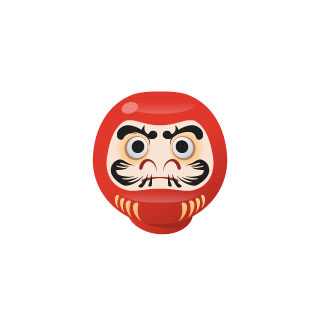 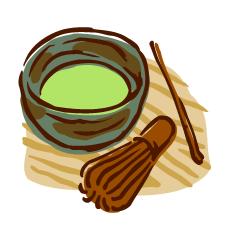 ＜STEP1＞あなたの知っている日本文化を書こう！＜STEP2＞自分が知っている日本文化について紹介しよう！What did you choose?____________________________________________________Why do you like it?____________________________________________________When can we enjoy it?____________________________________________________Please tell me how to (play/use/do/make/enjoy/wear/_____ )it.____________________________________________________＜STEP3＞Let’s introduce Japanese culture!★Model dialog★★Conversation Strategies★　たくさん使おう！！！＜STEP4＞友達の言ったことを書こう！Let’s summarize!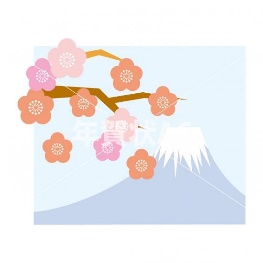 Fun EssayClass____   Name____________________________＜STEP5＞Introduce about a Japanese culture!          Please add more information. (More than 50 words!)*Picture*______________________________________________________________________________________________________________________________________________________________________________________________________________________________________________________________________________________________________________________________________________________________________________________________________________________________________________________________________________________________________Evaluation Form (Speaking test)評価基準:流暢さ内容正確さ態度Evaluation Form (Fun essay)～Writing Test ”Japanese Culture”～評価基準：デザイン正確さ語数あいづちI see.  Uh-huh. Really? Nice!OK. Good. Wow!コメントI see (understand).That’s good!  Sounds nice!聞き取れなかった時Pardon (me)?Could you say that again, please?繰り返し(Shadowing)A: I like the star festival.B: The star festival.What JapaneseCulture?Why do you like it?When can we enjoy it?How to(play/use/do/make/wearenjoy/     )?Name①Name②Name③Name④７点２分間スムーズに話し続けることができた。Conversation Strategiesを多く使うことができた。５点２分間おおむねスムーズに話し続けることができた。Conversation Strategiesを使うことができた。３点２分間時々沈黙があったが、最後まで話し続けることができた。Conversation Strategiesがあまり使えなかった。１点２分間話し続けることができなかった。Conversation Strategiesを使うことができなかった。５点４つの観点(What,Why,When,How)について明確に話すことができた。３点４つの観点についておおむね明確に話すことができた。１点４つの観点について内容が不明瞭であった。５点語彙の選択や文法に間違いがなかった。３点語彙の選択や文法にいくつか間違いがあったが、言いたいことが理解できた。１点語彙の選択や文法に間違いが多くあった。３点大きな声ではっきりと話すことができた。アイコンタクトを積極的に取りながら相手の話を聞くことができた。２点相手に聞こえる程度の声で話すことができた。アイコンタクトは少ししか取れなかったが、相手の話を聞くことができた。１点相手に聞こえにくい声で話した。アイコンタクトが取れず、相手の話も積極的に聞くことができなかった。３点・写真やイラストを用いてきれいにまとめられている。・色の配色や文字位置を工夫して伝わりやすくなっている。表現の能力２点・絵を使ってきれいにまとめられている。・色を用いて作られている。１点・絵はないが文章が書かれている。０点・Fun Essayが書かれていない。３点・既習文法事項を正しく使い言いたいことがまとめられている。表現の能力２点・既習文法事項を少し間違って使っているが、言いたいことがまとめられている。１点・既習文法事項を正しく使うことができなかったが、なんとか意味を通じさせることができた。０点・文法がほとんど正しく使えていなかった。４点・５０語以上書けていた。３点・４０語以上書けていた。関心・意欲・態度２点・３０語以上書けていた。１点・２０語以上書けていた。０点・文章がまったく書けていなかった。